Unit 1 Lesson 11: Questions About DataWU Number Talk: Make a Ten with 3 Addends (Warm up)Student Task StatementFind the value of each sum mentally.1 Write Questions Based on GraphsStudent Task StatementWrite 4 questions you could ask about the data in your graphs. Make sure you have 2 for each graph.Bonus question:2 Answer Questions Using GraphsStudent Task StatementAnswer your partner’s questions from Activity 1 using the graphs. How did you know where to find the answer to each question?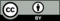 © CC BY 2021 Illustrative Mathematics®